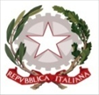 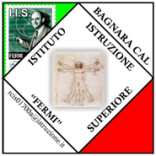 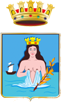 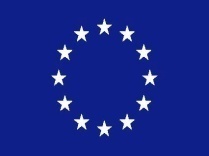 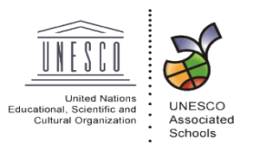 Prot. n. Ai  SSig. Genitori     Alunna ………………..Classe ……..Oggetto: Notifica mancata validità dell’a.s.- 2019-2020Si comunica ai Sigg. genitori che il Consiglio della classe ……, nella seduta del 10 giugno 2020, conformemente previsto dall’articolo 14 comma 7 del Regolamento di coordinamento delle norme per la valutazione  degli alunni del DPR 22 giugno 2009 n° 122 e O.M. n. 11 del 16.05.2020.Tenuto conto delle deroghe previste per il limite massimo di assenze consentitoHa deliberato l’esclusione dell’alunno ………… dallo scrutinio finale e la conseguente non ammissione alla classe successiva per la mancata validità dell’anno scolastico, in quanto non ha raggiunto la frequenza di almeno tre quarti dell’orario annuale come previsto dal suddetto articolo, registrando una percentuale del ………. del monte ore consentito.Bagnara Calabra, 10.06.2020La coordinatrice di classe Prof. ssa    						                    Il Dirigente Scolastico							         	    Prof.ssa Graziella Ramondino                                                                                                                     ISTITUTO D’ISTRUZIONE SUPERIORE “E. FERMI”Via Denaro, 24 - 89011 Bagnara Calabra (RC) – Tel.0966/439104 - Fax 0966/439103www.liceofermibagnara.it                rcis01700a@istruzione.it                rcis01700a@pec.istruzione.it